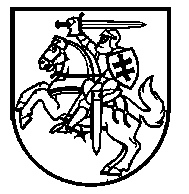 LIETUVOS DARBO BIRŽOS
prie socialinės apsaugos ir darbo ministerijos
DIREKTORIUSĮSAKYMASdėl Profesijų, kurių darbuotojų trūksta Lietuvos Respublikoje, sąrašO pagal ekonominės veiklos rūšis 2017 m. II pusmečiui patvirtinimo2017 m. birželio 23 d. Nr. V-361VilniusVadovaudamasi Lietuvos Respublikos įstatymo „Dėl užsieniečių teisinės“ padėties 44 straipsnio 2 dalimi:1.	Tvirtinu Profesijų, kurių darbuotojų trūksta Lietuvos Respublikoje, sąrašą pagal ekonominės veiklos rūšis 2017 m. II pusmečiui (pridedama).2.		Pavedu Lietuvos darbo biržos prie Socialinės apsaugos ir darbo ministerijos (toliau – Lietuvos darbo birža) Teisės skyriui organizuoti šio įsakymo paskelbimą Teisės aktų registre ir Lietuvos darbo biržos interneto svetainėje.3.	 Nustatau, kad šio įsakymo 1 punktas įsigalioja 2017 m. liepos 1 d.L. e. p. Finansų, teisės ir pirkimų departamento direktorius	Arūnas MarmaPATVIRTINTALietuvos darbo biržos prie Socialinės apsaugos ir darbo ministerijos direktoriaus 2017 m. birželio 23 d. įsakymu Nr. V-361PROFESIJŲ, KURIŲ DARBUOTOJŲ TRŪKSTA LIETUVOS RESPUBLIKOJE, SĄRAŠAS PAGAL EKONOMINĖS VEIKLOS RŪŠIS 2017 M. II PUSMEČIUI1. Pramonė: 2. Paslaugos: ___________________________Eil.Nr.ProfesijaProfesijos kodas pagal LPK (ISCO-08 versija)Reikalavimai 1.1.Suvirintojas 7212061.2.Metalinių laivų korpusų surinkėjas7214181.3.Siuvėjas753126Eil.Nr.ProfesijaProfesijos kodas pagal LPK (ISCO-08 versija)Reikalavimai 2.1.Tarptautinio krovinių vežimo transporto priemonės vairuotojas833209C, CE kategorijos